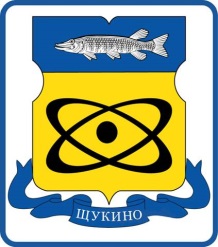 СОВЕТ ДЕПУТАТОВмуниципального округаЩукино в городе МосквеРЕШЕНИЕ(ПРОЕКТ)О внесении изменений в решение муниципального Собрания внутригородского муниципального образования Щукино в городе Москве от 17 мая 2007 г. №5/5Заслушав информацию исполняющего обязанности руководителя муниципалитета внутригородского муниципального образования Щукино в городе Москве, в соответствии с ч. 3 ст. 17 Устава внутригородского муниципального образования Щукино в городе Москве,  Совет депутатов решил:1. Внести изменения в решение муниципального Собрания внутригородского муниципального образования Щукино в городе Москве от 17 мая 2007 года № 5/5, изложив абзац 6 статьи 1 Приложения («Положение о муниципалитете внутригородского муниципального образования Щукино в городе Москве») в следующей редакции:«Место нахождения муниципалитета: 123098, г. Москва, ул. Маршала Василевского, д. 3, корп. 1.».2. Опубликовать настоящее решение в бюллетене «Московский муниципальный вестник» и разместить в информационно-телекоммуникационной сети «Интернет» на официальном сайте муниципального округа (внутригородского муниципального образования) Щукино в городе Москве www.shukino.ru.3. Настоящее решение вступает в силу со дня опубликования.4. Контроль за исполнением решения возложить на Главу муниципального округа Щукино в городе Москве А.В. Гребенника.Глава муниципального округаЩукино в городе Москве					А.В. Гребенник